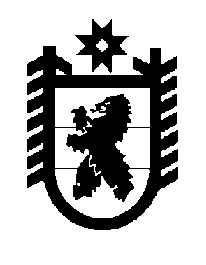 Российская Федерация Республика Карелия    ПРАВИТЕЛЬСТВО РЕСПУБЛИКИ КАРЕЛИЯПОСТАНОВЛЕНИЕот  31 января 2019 года № 41-Пг. Петрозаводск О разграничении имущества, находящегося в муниципальной собственности Святозерского сельского поселенияВ соответствии с Законом Республики Карелия от 3 июля 2008 года   № 1212-ЗРК «О реализации части 111 статьи 154 Федерального закона от           22 августа 2004 года № 122-ФЗ «О внесении изменений в законодательные акты Российской Федерации и признании утратившими силу некоторых законодательных актов Российской Федерации в связи с принятием федеральных законов  «О внесении изменений и дополнений в Федеральный закон «Об общих принципах организации законодательных (представительных) и исполнительных органов государственной власти субъектов Российской Федерации» и «Об общих принципах организации местного самоуправления в Российской Федерации» Правительство Республики Карелия п о с т а н о в л я е т:1. Утвердить перечень имущества, находящегося в муниципальной собственности Святозерского сельского поселения, передаваемого в муниципальную собственность Пряжинского национального муниципального  района, согласно приложению.2. Право собственности на передаваемое имущество возникает у Пряжинского национального муниципального  района со дня вступления в силу настоящего постановления.             Глава Республики Карелия 					                  А.О. ПарфенчиковПереченьимущества, находящегося в муниципальной собственности                                                  Святозерского сельского поселения, передаваемого                                                          в муниципальную собственность  Пряжинского национального муниципального  района______________________Приложение  к постановлению Правительства Республики Карелия                от  31 января 2019 года № 41-ПНаименованиеимуществаАдрес местонахожденияимуществаИндивидуализирующиехарактеристики имуществаКвартира № 2г. Петрозаводск, 
ул. Чернышевского, 
д. 12общая площадь 42,3 кв. м, балансовая стоимость 1 650 678,0 руб., централизованное отопление